「こんなときは！」						　　　　　年　　　　　組　　　　　番名前　　　　　　　　　　　　　　　　　　　●きけんな　きけんな場所には「見えにくい場所」「声のとどかない場所」「まぎれこみやすい場所」があります。それぞれ当てはまる場所を①～⑦の写真から選びましょう。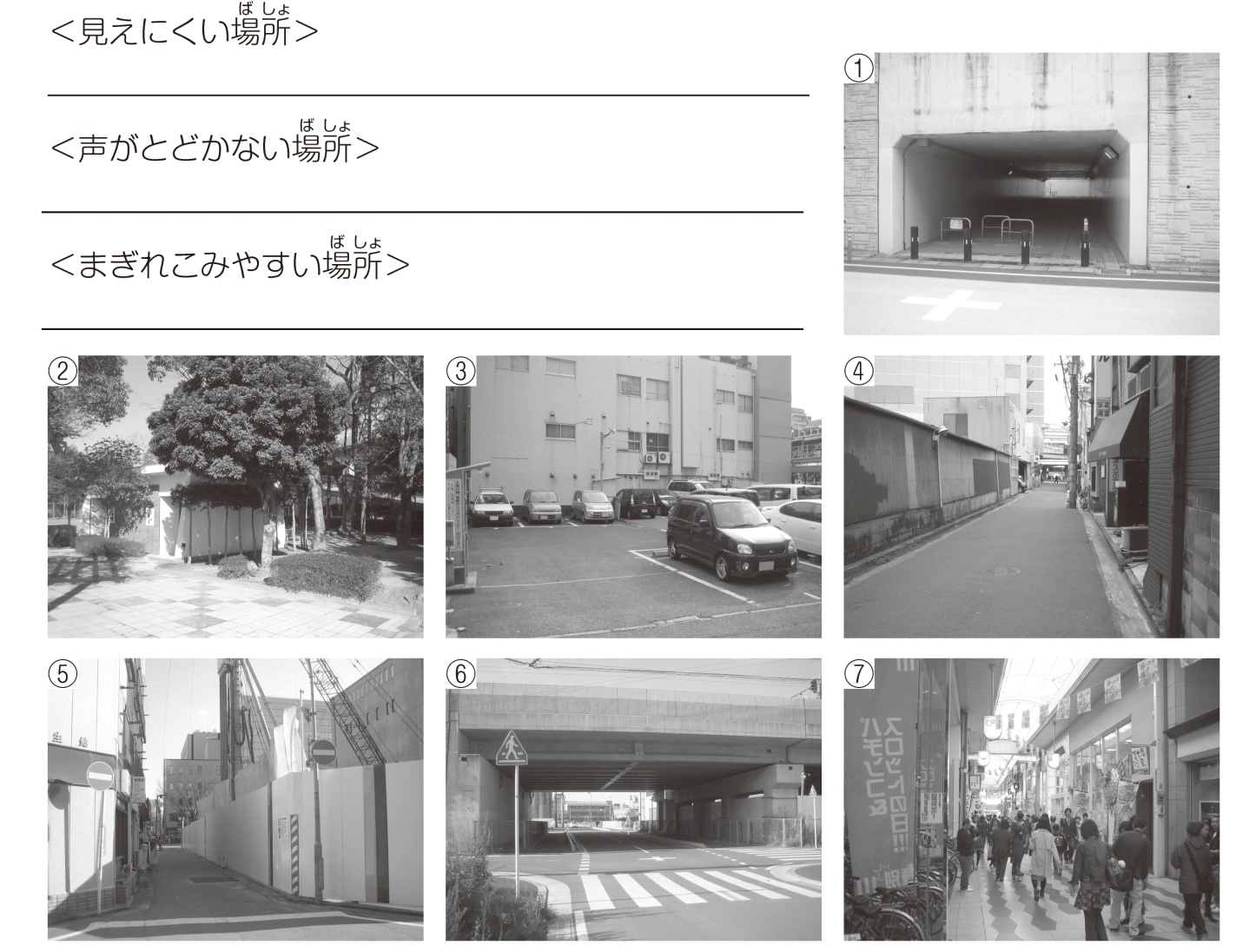 ●今日のの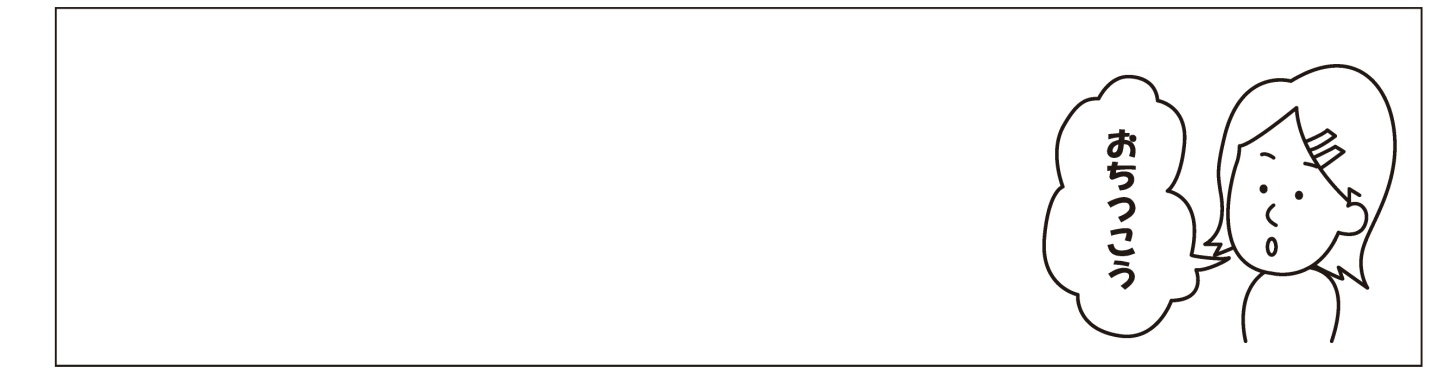 